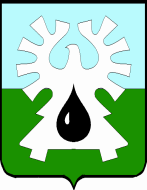 ГОРОДСКОЙ ОКРУГ УРАЙХанты-Мансийского автономного округа – ЮгрыАДМИНИСТРАЦИЯ ГОРОДА УРАЙПояснительная записка к проекту постановления администрации города Урай «О внесении изменений в  Порядок предоставления финансовой поддержки в форме субсидии сельскохозяйственным товаропроизводителям» (далее – проект постановления). Проект постановления разработан в соответствии с Бюджетным кодексом Российской Федерации, постановлением Правительства Российской Федерации от 18.09.2020 №1492 «Об общих требованиях к нормативным правовым актам, муниципальным правовым актам, регулирующим предоставление субсидий, в том числе грантов в форме субсидий, юридическим лицам – производителям товаров, работ, услуг, и о признании утратившими силу некоторых актов Правительства Российской Федерации и отдельных положений некоторых актов Правительства Российской Федерации» (далее – постановление Правительства РФ от 18.09.2020 №1492) и в целях приведения Порядка предоставления финансовой поддержки в форме субсидии сельскохозяйственным товаропроизводителям, утвержденного постановлением администрации города Урай от 04.07.2022 №1584 в соответствие с законодательством Российской Федерации. В соответствии с Порядком проведения администрацией города Урай оценки регулирующего воздействия проектов муниципальных нормативных правовых актов и экспертизы муниципальных нормативных правовых актов, утвержденным постановлением администрации города Урай от 21.04.2017 №1042 проект постановления подлежит оценке регулирующего воздействия. Сведения о проблеме, на решение которой направлено предлагаемое правовое регулирование, оценка негативных эффектов от наличия данной проблемы: предлагаемый способ регулирования является одним из видов мер поддержки, направленный на обеспечение устойчивого развития агропромышленного комплекса на территории города Урай, повышение конкурентоспособности продукции, удовлетворение спроса населения на товары и услуги местных сельскохозяйственных товаропроизводителей.Описание субъектов предпринимательской, инвестиционной и иной экономической деятельности, интересы которых будут затронуты предлагаемым правовым регулированием: сельскохозяйственные товаропроизводители: юридические лица любой организационно-правовой формы (за исключением государственных (муниципальных) учреждений), крестьянские (фермерские) хозяйства, индивидуальные предприниматели, граждане, ведущие личное подсобное хозяйство, осуществляющие деятельность на территории Ханты-Мансийского автономного округа – Югры.Описание новых (изменяемых) обязательных требований для субъектов предпринимательской и иной экономической деятельности, обязанностей для субъектов инвестиционной деятельности: возможность обращения за предоставлением субсидии в целях возмещения части затрат или недополученных доходов на производство и реализацию продукции растениеводства животноводства, рыбной продукции, поддержки и развития малых форм хозяйствования. При этом необходимо соответствовать определенным критериям и предъявляемым требованиям.Оценка расходов субъектов предпринимательской и иной экономической деятельности, связанных с необходимостью соблюдать требования предлагаемого проектом нормативного правового акта правового регулирования:Единовременные расходы, связанные с предоставлением документов для получения субсидии (норма времени, расходные материалы на выполнение требования (канцелярские принадлежности, бумага, картридж (тонер), транспортные расходы): 2023г.-6 254,07 руб., 2024г.-6 697,30 руб., 2025г.-6 125,09 руб. Итого единовременные расходы на период 2023-2025гг. -  19 076,46 руб.Периодические расходы, связанные с предоставлением ежеквартальной отчетности (норма времени, расходные материалы, на выполнение требования (канцелярские принадлежности, бумага, картридж (тонер), транспортные расходы): 2023г.-3 030,10 руб., 2024г.-3 202,80 руб., 2025г.-2 986,95 руб.Итого возможные расходы за период 2023 - 2025 гг. – 9 219,85 руб.Итого возможные расходы  на исполнение требований 2023г. - 9 284,17руб., 2024г. - 9 900,10руб., 2025г. - 9 112,04руб.Итого за период 2023 - 2025 гг. – 28 296,31руб.Оценка рисков невозможности решения проблемы предложенным способом, рисков непредвиденных негативных последствий: риск невозможности достижения результатов муниципальной программы  «Развитие малого и среднего предпринимательства, потребительского рынка и сельскохозяйственных товаропроизводителей города Урай», утвержденной постановлением администрации города Урай от 30.09.2020 №2366. Спад в развитии агропромышленного комплекса города Урай, снижение конкурентоспособности продукции, неудовлетворённость спроса населения на товары и услуги местных сельскохозяйственных товаропроизводителей.Проект постановления подлежит размещению на Портале для публичного обсуждения проектов и действующих нормативных актов органов власти (http://regulation.admhmao.ru) в разделе «Комплаенс» процедура «Антимонопольная экспертиза» в целях проведения общественной экспертизы и публичного обсуждения на предмет выявления возможных рисков нарушения антимонопольного законодательства. 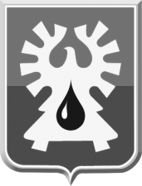 Исполнитель:  главный специалист отдела развития предпринимательствауправления экономического развития администрации города УрайБобылева Галина Николаевна тел.8(34676)2-23-49 (доб.2)628285, микрорайон 2, дом 60,  г.Урай, Ханты-Мансийский автономный округ – ЮграТюменская областьтел. 2-23-28, 2-06-97                                       факс (34676) 2-23-44                            E-mail: adm@uray.ru[Номер документа][Дата документа]Заместитель главы города Урай ДОКУМЕНТ ПОДПИСАНЭЛЕКТРОННОЙ ПОДПИСЬЮСертификат  [Номер сертификата 1]Владелец [Владелец сертификата 1]Действителен с [ДатаС 1] по [ДатаПо 1]С.П. Новосёлова